거위의  꿈  수화  배우기https://www.youtube.com/watch?v=P49Yy4yWzYM난 난 / 오른손을  펴서  가슴   가운데를  가볍게  두 번  두드린다. 꿈이 /  오른손을  펴서  얼굴  전체를  한바퀴  돌린다. 있었죠 /  오른손  엄지손가락을  세워서  앞으로  쭉  내밀었다가  입술로  가져간다. 버려지고  /        주먹진   두   손을  가슴  앞에  모았다가   오른손으로   물건을   버리는  시늉을  한다. 찢겨  /   주먹진  두   손을  가슴  앞에  모았다가  무언가를  찢는  시늉을  한다. 남루하여도 /  오른손  엄지  손가락을  세워서 턱을 치켜 들었다가  오른손을  어깨  위로 반원을   그리며  아래로  내리며  시선은  아래로  향한다. 내 /  오른손을  펴서  가슴   가운데를  가볍게  한번  친다. 가슴  /  오른손  검지손가락으로  왼손바닥  앞뒤를  한번씩  짚는다. 깊숙이  /  왼손은  펴서  손등이  앞으로  보이게 세우고  오른손  검지손가락을  위에서부터 아래로  내려  왼손을  지나간다.  이때  시선은  손가락  끝을  향한다. 보물과  / 양손  엄지와  검지를  뺀 나머지  세  손가락을  구부린다.같이 / 엄지와  검지를  같이  두  번  부딪친다. 간직했던  /  오른손을 펴서 머리 위로 뻗어 무언가 움켜쥐는 흉내를 냈다가 아래로 내려 왼손을 친  다음 배에서 얼굴 위로 천천히 올린다. 꿈 / 오른손을 펴서 얼굴  전체를  한바퀴  돌린다.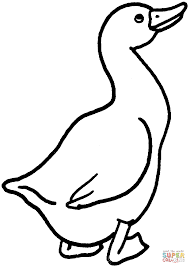 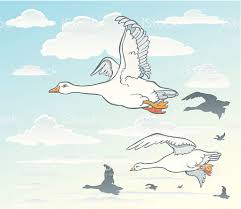 